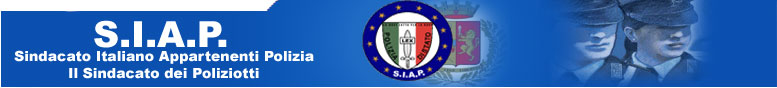 SEGRETERIA DI BASE – REPARTO PREVENZIONE CRIMINE – SIDERNO (RC)  INCONTRO del S.I.A.P. con il dirigente del R.P.C.COMUNICATO SINDACALE DEL 4 MARZO 2014La segreteria di base di questa O.S. ha incontrato il neo-dirigente Dr. Arcuri il quale, dopo il benvenuto, fin da subito si è reso disponibile ad avviare un corretto tavolo di confronto per discutere le problematiche riguardanti la tutela della DIGNITA’ e della SICUREZZA degli operatori del Reparto, le cui specifiche argomentazioni ne hanno caratterizzato l’incontro.E’ stato richiesto un criterio di rotazione circa l’impiego del personale in tutti quei servizi per i quali il Superiore Ministero ha stanziato una serie di risorse economiche, come anticipato dal Capo della Polizia in occasione della visita a Reggio Calabria.In relazione alla gestione dell’armeria/centralino è stato chiesto che venga adottato un criterio equo e trasparente circa l’impiego del personale; è stata sollecitata la verifica dell’ efficienza del materiale ivi custodito con particolare riguardo ai PM12, agli sfollagente e allo stato di conservazione e di igiene degli U-bot; è stata proposta un’organizzazione più funzionale del suddetto materiale che ne consenta un’agevole distribuzione agli operatori. Si è discusso dell’annosa problematica relativa al mancato funzionamento  degli apparati radio veicolari sui canali della S.O. della Questura di Reggio Calabria; della necessaria pulizia delle autovetture di servizio; della necessità di dotare gli equipaggi di mod.352 per il rilevamento delle infrazioni al c.d.s nonché di bandierine di segnalazione per i casi di intervento conseguente ad incidenti stradali.Concludendo abbiamo proposto che in occasione dei periodi di festività, per i quali venga richiesto di produrre domanda di ferie anticipata, si esponga in bacheca con congruo anticipo un elenco dettagliato di tutto il personale  che contenga in maniera chiara sia le concessioni che i dinieghi con l’indicazione del criterio adottato.Il Dirigente, preso atto delle nostre richieste, si è formalmente impegnato ad effettuare le opportune valutazioni e ad intervenire nelle sedi competenti per la risoluzione delle criticità prospettate, riservandosi di comunicarne l’esito punto per punto.SIAP SIDERNO, SOSTIENI IL NOSTRO PROGETTO                                 LA SEGRETERIA DI BASEComunicato a divulgazione interna – stampato in proprio